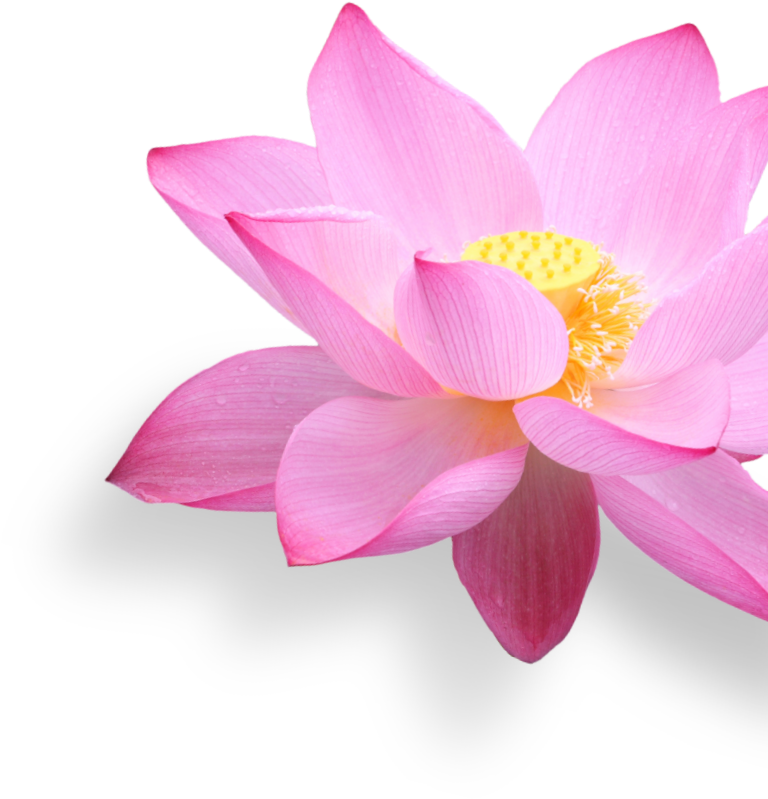 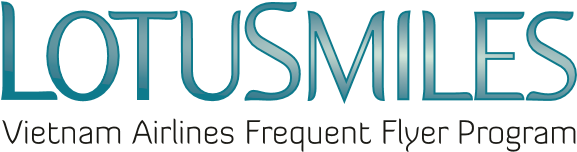 特典申込書AWARD REQUEST特典利用者情報 / Beneficiary(パスポート上のお名前をローマ字でご記入ください。)特典利用者名/Beneficiary’s full name:姓（Family Name） :名(First Name):パスポート番号/  Passport or ID No：  パスポート発行年月日：　　　パスポート有効期間満了日：　生年月日/ Date of birth：  　　性別/Gender：　◆特典航空券または超過手荷物免除特典をご選択ください。※特典申請は、プラチナ、ゴールド会員は2営業日前まで、チタニウム、シルバー会員は3営業日前までにお申し込み下さい。特典航空券/Flight award　　ご希望の内容をご選択ください。**ゴールド・プラチナ会員特典(Gold/Platinum Member Only)会員本人特典航空券/ Member Award ticket会員本人アップグレード/Member Upgrade Award  (予約番号：)特典利用者特典航空券**/ Redemption Group Award ticket特典利用者アップグレード特典**/ Redemption Group Award ticket  (予約番号：)ご希望の日程超過手荷物免除特典/ Extra Baggage Award       	超過手荷物量/Extra Baggage Amount:   10kg 20kg  30kg                                               		フライト区間/ Extra Baggage Award for route:　予約番号/ Booking code:　　　　　　　超過手荷物免除特典はベトナム航空運航便のみ適用/Extra Baggage Award is applied on Vietnam Airlines operated flights onlyご記入日(Date of Signature):］ご署名/  航空会社Airlines便名Flight No.クラスClass of service搭乗日Scheduled date出発時刻Scheduled time出発地From到着地To